О внесении изменений в приказ Министерства государственного имущества Республики Марий Эл от 1 февраля 2016 года № 7-нпВ соответствии с Федеральным законом от 27 июля 2004 года 
№ 79-ФЗ «О государственной гражданской службе Российской Федерации», Указом Президента Российской Федерации от 1 февраля 2005 года № 112 
«О конкурсе на замещение вакантной должности государственной гражданской службы Российской Федерации», Законом Республики 
Марий Эл от 5 октября 2004 года № 38-З «О регулировании отношений 
в области государственной гражданской службы Республики Марий Эл», 
в целях осуществления ротации составов комиссий, образованных 
в государственных органах Республики Марий Эл, предусмотренной комплексом мер, направленных на противодействие коррупции, 
п р и к а з ы в а ю:Состав конкурсной комиссии в Министерстве государственного имущества Республики Марий Эл, утвержденный приказом Министерства государственного имущества Республики Марий Эл от 1 февраля 2016 года № 7-нп «Об утверждении Положения о конкурсной комиссии 
в Министерстве государственного имущества Республики Марий Эл 
и ее состава» изложить в новой редакции согласно приложения.Временно исполняющий обязанности министра							         В.В.МусинПРИЛОЖЕНИЕ
к приказу Мингосимущества 
Республики Марий Эл 
от    февраля 2017 г. №    -нп
С О С Т А Вконкурсной комиссии в Министерстве государственного 
имущества Республики Марий Эл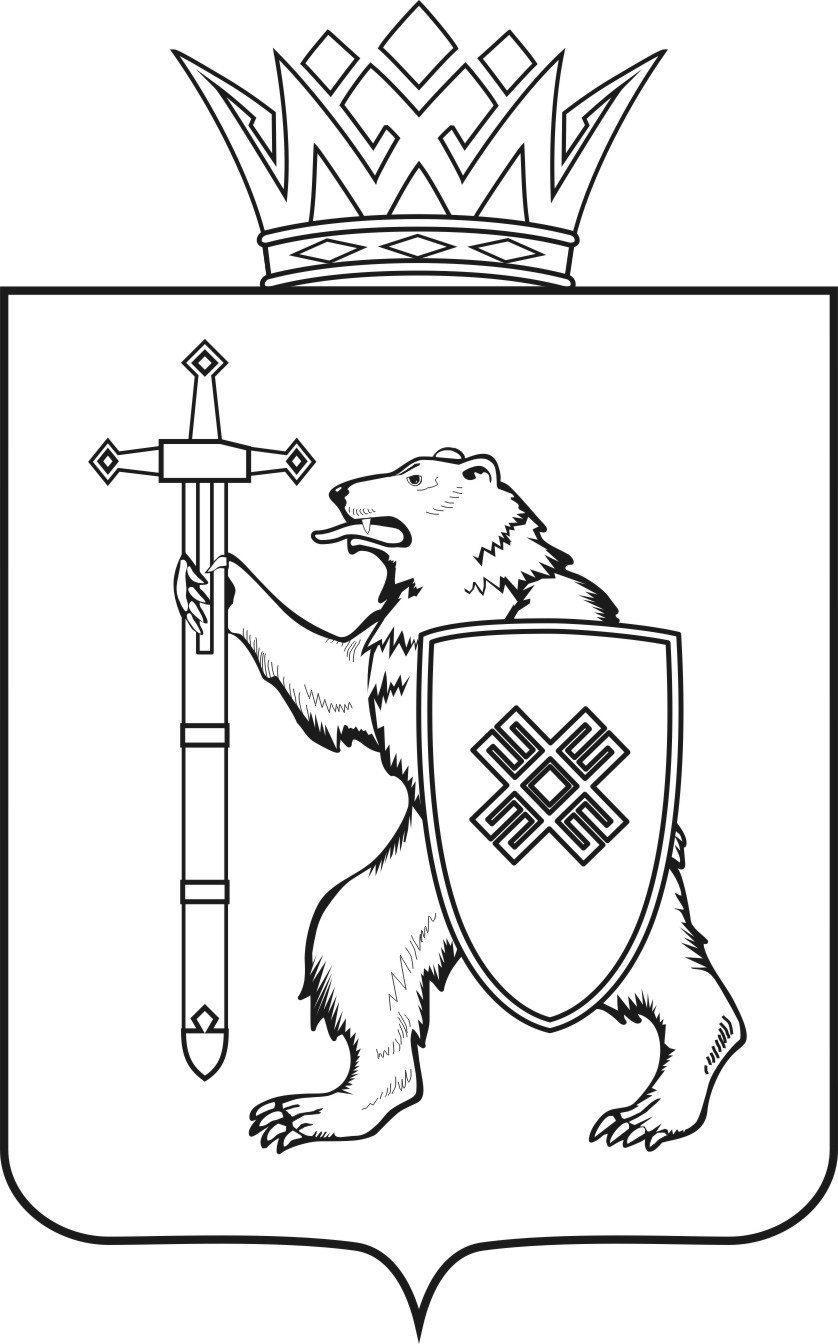 МАРИЙ ЭЛ РЕСПУБЛИКЫНКУГЫЖАНЫШ ПОГОМИНИСТЕРСТВЫЖЕШ УД Ы КМАРИЙ ЭЛ РЕСПУБЛИКЫНКУГЫЖАНЫШ ПОГОМИНИСТЕРСТВЫЖЕШ УД Ы КМИНИСТЕРСТВО 
ГОСУДАРСТВЕННОГО ИМУЩЕСТВА
РЕСПУБЛИКИ МАРИЙ ЭЛП Р И К А ЗМИНИСТЕРСТВО 
ГОСУДАРСТВЕННОГО ИМУЩЕСТВА
РЕСПУБЛИКИ МАРИЙ ЭЛП Р И К А ЗМИНИСТЕРСТВО 
ГОСУДАРСТВЕННОГО ИМУЩЕСТВА
РЕСПУБЛИКИ МАРИЙ ЭЛП Р И К А ЗМИНИСТЕРСТВО 
ГОСУДАРСТВЕННОГО ИМУЩЕСТВА
РЕСПУБЛИКИ МАРИЙ ЭЛП Р И К А ЗМИНИСТЕРСТВО 
ГОСУДАРСТВЕННОГО ИМУЩЕСТВА
РЕСПУБЛИКИ МАРИЙ ЭЛП Р И К А Зотфевраля    2017 2017г.№      -нпПлотников 
Алексей Вячеславович-заместитель министра государственного имущества Республики Марий Эл, председатель комиссииСадовин 
Александр Аркадьевич-начальник общего отдела Мингосимущества Республики Марий Эл, заместитель председателя комиссииБахтина 
Мария 
Сергеевна-советник общего отдела Мингосимущества Республики Марий Эл, секретарь комиссииЧлены комиссии:Буркова 
Наталья Алефтиновна-начальник правового отдела Мингосимущества Республики Марий ЭлПолушина АннаВалерьевна-ведущий консультант отдела по вопросам государственной гражданской службы управления государственной гражданской службы, кадровой работы и государственных наград Главы Республики Марий ЭлПигулевскийНиколайИвановичпредседатель Общественного совета Мингосимущества Республики Марий Эл,директор ГУП РМЭ «Администратор» 
(по согласованию)Двоеглазов Владимир Викторович-заведующий кафедрой «Менеджмент и бизнес» факультета «Управление и право» ФГБОУ 
ВО «Поволжский государственный технологический университет» (по согласованию)ЧерноваИрина Евгеньевна-доцент кафедры управления и права ФГБОУ 
ВО «Поволжский государственный технологический университет» (по согласованию)МустакимовНаилСалимович -заведующий кафедрой частного права России 
и зарубежных стран ФГБОУ ВО «Марийский государственный университет» (по согласованию)